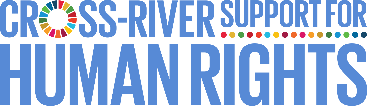 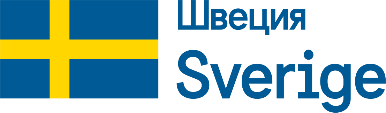 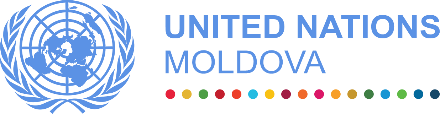 PROGRAMUL DE GRANTURI MOBILIZAREA COMUNITĂȚII PENTRU RESPECTAREA DREPTURILOR OMULUI FORMULAR CERERE INFORMAȚII PRIVIND ORGANIZAȚIA INFORMAȚII PRIVIND PROIECTUL INFORMAȚII DESPRE COMUNITATE ARGUMENTAREA PROIECTULUI (descrierea problemei și soluția propusă) DESCRIEREA PROCESULUI CONSULTATIV (definirea problemei și aprobarea propunerii de proiect la nivel de comunitate, cu participarea grupurilor vulnerabile) SCOPUL ȘI OBIECTIVELE PROIECTULUIDESCRIEREA ACTIVITĂȚILOR (conform obiectivelor stabilite)REZULTATELE SCONTATE ȘI EFECTELE IMPLEMENTĂRII PROIECTULUI (modul în care proiectul va duce la extinderea posibilităților grupului vulnerabil)  BENEFICIARII PROIECTULUI (direcți și indirecți, inclusiv, informații privind distribuirea pe criterii de gen)SUSTENABILITATE (inclusiv asigurarea continuității proiectului după finalizarea sprijinului din partea donatorilor și contribuția comunității în proiect, sustenabilitatea ecologică a proiectelor):VIZIBILITATEA PROIECTULUIBUGETUL PROIECTULUI:   PROGRAMUL DE IMPLEMENTARE A PROIECTULUINOTĂ: PNUD aplică politica toleranță zero față de înșelăciune și alte practici interzise și intenționează să prevină, identifice și elimine toate acțiunile și practicile înșelătoare față de PNUD, precum și față de terți, implicați în activitatea PNUD. STAGIERENOTĂ: Bugetul pentru activitățile din cadrul acestei componente, inclusiv cheltuielile de transport și cazare, va fi asigurat de Program și nu vor depăși 2000 dolari SUA.DECLARAȚIA SOLICITANTULUISubsemnatul, în calitate de persoană responsabilă din numele organizației, care depune solicitarea de finanțare a prezentului proiect, prin prezenta declar următoarele: (A) Informațiile, prezentate în prezenta propunere de proiect, este exactă; precum și (Б) Solicitantul și organizația parteneră/experții (dacă sunt) corespund criteriilor, descrise în Ghidul privind depunerea propunerilor de proiecte. Solicitantul / consorțiuDatele de contact ale organizației Datele de contact ale managerului de proiect Denumirea proiectului Domeniul de aplicare Durata proiectului în luni Bugetul total al proiectului în dolari Suma co-finanțării (dacă este)Echipa de implementare (rolurile și responsabilitățile fiecărei organizații în consorțiu)Grupul vulnerabil/grupurile vulnerabile țintă Localitatea/localitățile în care se va implementa proiectul:Total locuitori în localitate, inclusiv: Femei/bărbațiLista serviciilor sociale la nivel comunitar Calitative CantitativeCostul proiectului ________________ leiSuma, solicitată de la PNUD în dolari SUA _____________Suma contribuțiilor (dacă sunt):_____________CheltuieliOrganizația responsabilă (solicitant/ partener) și cota în %Unitate Numărul de unitățiPreț pentru unitate în dolari SUA Cost în dolari SUA 1. Salarii pentru echipa de implementare a proiectului (salariul angajaților ONG-ului, implicat în proiect, inclusiv impozitele)1. Salarii pentru echipa de implementare a proiectului (salariul angajaților ONG-ului, implicat în proiect, inclusiv impozitele)1. Salarii pentru echipa de implementare a proiectului (salariul angajaților ONG-ului, implicat în proiect, inclusiv impozitele)1. Salarii pentru echipa de implementare a proiectului (salariul angajaților ONG-ului, implicat în proiect, inclusiv impozitele)1. Salarii pentru echipa de implementare a proiectului (salariul angajaților ONG-ului, implicat în proiect, inclusiv impozitele)1. Salarii pentru echipa de implementare a proiectului (salariul angajaților ONG-ului, implicat în proiect, inclusiv impozitele)1.2. Contribuții, achitate din sumele salariale (IMPORTANT: pentru angajații de pe malul drept, suma totală a contribuțiilor obligatorii constituie 22,5%, pentru cei de pe malul stâng – 25%)1.2. Contribuții, achitate din sumele salariale (IMPORTANT: pentru angajații de pe malul drept, suma totală a contribuțiilor obligatorii constituie 22,5%, pentru cei de pe malul stâng – 25%)1.2. Contribuții, achitate din sumele salariale (IMPORTANT: pentru angajații de pe malul drept, suma totală a contribuțiilor obligatorii constituie 22,5%, pentru cei de pe malul stâng – 25%)1.2. Contribuții, achitate din sumele salariale (IMPORTANT: pentru angajații de pe malul drept, suma totală a contribuțiilor obligatorii constituie 22,5%, pentru cei de pe malul stâng – 25%)1.2. Contribuții, achitate din sumele salariale (IMPORTANT: pentru angajații de pe malul drept, suma totală a contribuțiilor obligatorii constituie 22,5%, pentru cei de pe malul stâng – 25%)1.2. Contribuții, achitate din sumele salariale (IMPORTANT: pentru angajații de pe malul drept, suma totală a contribuțiilor obligatorii constituie 22,5%, pentru cei de pe malul stâng – 25%)1.2. Contribuții, achitate din sumele salariale (IMPORTANT: pentru angajații de pe malul drept, suma totală a contribuțiilor obligatorii constituie 22,5%, pentru cei de pe malul stâng – 25%)1.2. Contribuții, achitate din sumele salariale (IMPORTANT: pentru angajații de pe malul drept, suma totală a contribuțiilor obligatorii constituie 22,5%, pentru cei de pe malul stâng – 25%)1.2. Contribuții, achitate din sumele salariale (IMPORTANT: pentru angajații de pe malul drept, suma totală a contribuțiilor obligatorii constituie 22,5%, pentru cei de pe malul stâng – 25%)1.2. Contribuții, achitate din sumele salariale (IMPORTANT: pentru angajații de pe malul drept, suma totală a contribuțiilor obligatorii constituie 22,5%, pentru cei de pe malul stâng – 25%)1.2. Contribuții, achitate din sumele salariale (IMPORTANT: pentru angajații de pe malul drept, suma totală a contribuțiilor obligatorii constituie 22,5%, pentru cei de pe malul stâng – 25%)1.2. Contribuții, achitate din sumele salariale (IMPORTANT: pentru angajații de pe malul drept, suma totală a contribuțiilor obligatorii constituie 22,5%, pentru cei de pe malul stâng – 25%)Suma totală salariiSuma totală salariiSuma totală salariiSuma totală salariiSuma totală salarii2. Onorarii consultanți, experți și formatori implicați în implementarea proiectului (inclusiv impozite și alte contribuții obligatorii, menționate în p. 1.2.) 2. Onorarii consultanți, experți și formatori implicați în implementarea proiectului (inclusiv impozite și alte contribuții obligatorii, menționate în p. 1.2.) 2. Onorarii consultanți, experți și formatori implicați în implementarea proiectului (inclusiv impozite și alte contribuții obligatorii, menționate în p. 1.2.) 2. Onorarii consultanți, experți și formatori implicați în implementarea proiectului (inclusiv impozite și alte contribuții obligatorii, menționate în p. 1.2.) 2. Onorarii consultanți, experți și formatori implicați în implementarea proiectului (inclusiv impozite și alte contribuții obligatorii, menționate în p. 1.2.) 2. Onorarii consultanți, experți și formatori implicați în implementarea proiectului (inclusiv impozite și alte contribuții obligatorii, menționate în p. 1.2.) 2. Onorarii consultanți, experți și formatori implicați în implementarea proiectului (inclusiv impozite și alte contribuții obligatorii, menționate în p. 1.2.) 2. Onorarii consultanți, experți și formatori implicați în implementarea proiectului (inclusiv impozite și alte contribuții obligatorii, menționate în p. 1.2.) 2. Onorarii consultanți, experți și formatori implicați în implementarea proiectului (inclusiv impozite și alte contribuții obligatorii, menționate în p. 1.2.) 2. Onorarii consultanți, experți și formatori implicați în implementarea proiectului (inclusiv impozite și alte contribuții obligatorii, menționate în p. 1.2.) 2. Onorarii consultanți, experți și formatori implicați în implementarea proiectului (inclusiv impozite și alte contribuții obligatorii, menționate în p. 1.2.) 2. Onorarii consultanți, experți și formatori implicați în implementarea proiectului (inclusiv impozite și alte contribuții obligatorii, menționate în p. 1.2.) Suma totală onorariiSuma totală onorariiSuma totală onorariiSuma totală onorariiSuma totală onorarii3. Cheltuieli directe de proiect (cheltuieli obligatorii pentru realizarea activităților planificate în cadrul proiectului, cum ar fi materiale tipărite, chiria sălilor, cazare, alimentare, etc.) 3. Cheltuieli directe de proiect (cheltuieli obligatorii pentru realizarea activităților planificate în cadrul proiectului, cum ar fi materiale tipărite, chiria sălilor, cazare, alimentare, etc.) 3. Cheltuieli directe de proiect (cheltuieli obligatorii pentru realizarea activităților planificate în cadrul proiectului, cum ar fi materiale tipărite, chiria sălilor, cazare, alimentare, etc.) 3. Cheltuieli directe de proiect (cheltuieli obligatorii pentru realizarea activităților planificate în cadrul proiectului, cum ar fi materiale tipărite, chiria sălilor, cazare, alimentare, etc.) 3. Cheltuieli directe de proiect (cheltuieli obligatorii pentru realizarea activităților planificate în cadrul proiectului, cum ar fi materiale tipărite, chiria sălilor, cazare, alimentare, etc.) 3. Cheltuieli directe de proiect (cheltuieli obligatorii pentru realizarea activităților planificate în cadrul proiectului, cum ar fi materiale tipărite, chiria sălilor, cazare, alimentare, etc.) 3. Cheltuieli directe de proiect (cheltuieli obligatorii pentru realizarea activităților planificate în cadrul proiectului, cum ar fi materiale tipărite, chiria sălilor, cazare, alimentare, etc.) 3. Cheltuieli directe de proiect (cheltuieli obligatorii pentru realizarea activităților planificate în cadrul proiectului, cum ar fi materiale tipărite, chiria sălilor, cazare, alimentare, etc.) 3. Cheltuieli directe de proiect (cheltuieli obligatorii pentru realizarea activităților planificate în cadrul proiectului, cum ar fi materiale tipărite, chiria sălilor, cazare, alimentare, etc.) 3. Cheltuieli directe de proiect (cheltuieli obligatorii pentru realizarea activităților planificate în cadrul proiectului, cum ar fi materiale tipărite, chiria sălilor, cazare, alimentare, etc.) 3. Cheltuieli directe de proiect (cheltuieli obligatorii pentru realizarea activităților planificate în cadrul proiectului, cum ar fi materiale tipărite, chiria sălilor, cazare, alimentare, etc.) 3. Cheltuieli directe de proiect (cheltuieli obligatorii pentru realizarea activităților planificate în cadrul proiectului, cum ar fi materiale tipărite, chiria sălilor, cazare, alimentare, etc.) Suma totală a cheltuielilor directeSuma totală a cheltuielilor directeSuma totală a cheltuielilor directeSuma totală a cheltuielilor directeSuma totală a cheltuielilor directe4. Cheltuieli de transport (deplasările participanților, cheltuieli pentru chiria transportului, bilete avia, etc. IMPORTANT: pentru cheltuielile de transport locale este necesar de specificat distanțele aproximative planificate. 1 km distanța trebuie evaluat în baza tarifului mediu de piață, inclusiv cheltuielile de exploatare pentru mijlocul de transport)4. Cheltuieli de transport (deplasările participanților, cheltuieli pentru chiria transportului, bilete avia, etc. IMPORTANT: pentru cheltuielile de transport locale este necesar de specificat distanțele aproximative planificate. 1 km distanța trebuie evaluat în baza tarifului mediu de piață, inclusiv cheltuielile de exploatare pentru mijlocul de transport)4. Cheltuieli de transport (deplasările participanților, cheltuieli pentru chiria transportului, bilete avia, etc. IMPORTANT: pentru cheltuielile de transport locale este necesar de specificat distanțele aproximative planificate. 1 km distanța trebuie evaluat în baza tarifului mediu de piață, inclusiv cheltuielile de exploatare pentru mijlocul de transport)4. Cheltuieli de transport (deplasările participanților, cheltuieli pentru chiria transportului, bilete avia, etc. IMPORTANT: pentru cheltuielile de transport locale este necesar de specificat distanțele aproximative planificate. 1 km distanța trebuie evaluat în baza tarifului mediu de piață, inclusiv cheltuielile de exploatare pentru mijlocul de transport)4. Cheltuieli de transport (deplasările participanților, cheltuieli pentru chiria transportului, bilete avia, etc. IMPORTANT: pentru cheltuielile de transport locale este necesar de specificat distanțele aproximative planificate. 1 km distanța trebuie evaluat în baza tarifului mediu de piață, inclusiv cheltuielile de exploatare pentru mijlocul de transport)4. Cheltuieli de transport (deplasările participanților, cheltuieli pentru chiria transportului, bilete avia, etc. IMPORTANT: pentru cheltuielile de transport locale este necesar de specificat distanțele aproximative planificate. 1 km distanța trebuie evaluat în baza tarifului mediu de piață, inclusiv cheltuielile de exploatare pentru mijlocul de transport)4. Cheltuieli de transport (deplasările participanților, cheltuieli pentru chiria transportului, bilete avia, etc. IMPORTANT: pentru cheltuielile de transport locale este necesar de specificat distanțele aproximative planificate. 1 km distanța trebuie evaluat în baza tarifului mediu de piață, inclusiv cheltuielile de exploatare pentru mijlocul de transport)4. Cheltuieli de transport (deplasările participanților, cheltuieli pentru chiria transportului, bilete avia, etc. IMPORTANT: pentru cheltuielile de transport locale este necesar de specificat distanțele aproximative planificate. 1 km distanța trebuie evaluat în baza tarifului mediu de piață, inclusiv cheltuielile de exploatare pentru mijlocul de transport)4. Cheltuieli de transport (deplasările participanților, cheltuieli pentru chiria transportului, bilete avia, etc. IMPORTANT: pentru cheltuielile de transport locale este necesar de specificat distanțele aproximative planificate. 1 km distanța trebuie evaluat în baza tarifului mediu de piață, inclusiv cheltuielile de exploatare pentru mijlocul de transport)4. Cheltuieli de transport (deplasările participanților, cheltuieli pentru chiria transportului, bilete avia, etc. IMPORTANT: pentru cheltuielile de transport locale este necesar de specificat distanțele aproximative planificate. 1 km distanța trebuie evaluat în baza tarifului mediu de piață, inclusiv cheltuielile de exploatare pentru mijlocul de transport)4. Cheltuieli de transport (deplasările participanților, cheltuieli pentru chiria transportului, bilete avia, etc. IMPORTANT: pentru cheltuielile de transport locale este necesar de specificat distanțele aproximative planificate. 1 km distanța trebuie evaluat în baza tarifului mediu de piață, inclusiv cheltuielile de exploatare pentru mijlocul de transport)4. Cheltuieli de transport (deplasările participanților, cheltuieli pentru chiria transportului, bilete avia, etc. IMPORTANT: pentru cheltuielile de transport locale este necesar de specificat distanțele aproximative planificate. 1 km distanța trebuie evaluat în baza tarifului mediu de piață, inclusiv cheltuielile de exploatare pentru mijlocul de transport)4. Cheltuieli de transport (deplasările participanților, cheltuieli pentru chiria transportului, bilete avia, etc. IMPORTANT: pentru cheltuielile de transport locale este necesar de specificat distanțele aproximative planificate. 1 km distanța trebuie evaluat în baza tarifului mediu de piață, inclusiv cheltuielile de exploatare pentru mijlocul de transport)4. Cheltuieli de transport (deplasările participanților, cheltuieli pentru chiria transportului, bilete avia, etc. IMPORTANT: pentru cheltuielile de transport locale este necesar de specificat distanțele aproximative planificate. 1 km distanța trebuie evaluat în baza tarifului mediu de piață, inclusiv cheltuielile de exploatare pentru mijlocul de transport)4. Cheltuieli de transport (deplasările participanților, cheltuieli pentru chiria transportului, bilete avia, etc. IMPORTANT: pentru cheltuielile de transport locale este necesar de specificat distanțele aproximative planificate. 1 km distanța trebuie evaluat în baza tarifului mediu de piață, inclusiv cheltuielile de exploatare pentru mijlocul de transport)4. Cheltuieli de transport (deplasările participanților, cheltuieli pentru chiria transportului, bilete avia, etc. IMPORTANT: pentru cheltuielile de transport locale este necesar de specificat distanțele aproximative planificate. 1 km distanța trebuie evaluat în baza tarifului mediu de piață, inclusiv cheltuielile de exploatare pentru mijlocul de transport)4. Cheltuieli de transport (deplasările participanților, cheltuieli pentru chiria transportului, bilete avia, etc. IMPORTANT: pentru cheltuielile de transport locale este necesar de specificat distanțele aproximative planificate. 1 km distanța trebuie evaluat în baza tarifului mediu de piață, inclusiv cheltuielile de exploatare pentru mijlocul de transport)4. Cheltuieli de transport (deplasările participanților, cheltuieli pentru chiria transportului, bilete avia, etc. IMPORTANT: pentru cheltuielile de transport locale este necesar de specificat distanțele aproximative planificate. 1 km distanța trebuie evaluat în baza tarifului mediu de piață, inclusiv cheltuielile de exploatare pentru mijlocul de transport)Suma totală cheltuieli de transport Suma totală cheltuieli de transport Suma totală cheltuieli de transport Suma totală cheltuieli de transport Suma totală cheltuieli de transport 5. Cheltuieli administrative (cheltuieli de comunicare, poștale, chiria biroului, servicii bancare, etc.)5. Cheltuieli administrative (cheltuieli de comunicare, poștale, chiria biroului, servicii bancare, etc.)5. Cheltuieli administrative (cheltuieli de comunicare, poștale, chiria biroului, servicii bancare, etc.)5. Cheltuieli administrative (cheltuieli de comunicare, poștale, chiria biroului, servicii bancare, etc.)5. Cheltuieli administrative (cheltuieli de comunicare, poștale, chiria biroului, servicii bancare, etc.)5. Cheltuieli administrative (cheltuieli de comunicare, poștale, chiria biroului, servicii bancare, etc.)Suma totală cheltuieli administrativeSuma totală cheltuieli administrativeSuma totală cheltuieli administrativeSuma totală cheltuieli administrativeSuma totală cheltuieli administrative6. Echipamente (se admit cheltuieli pentru achiziția echipamentelor, doar dacă se prezintă argumente solide cu referire la necesitatea acestora pentru realizarea cu succes a proiectului)6. Echipamente (se admit cheltuieli pentru achiziția echipamentelor, doar dacă se prezintă argumente solide cu referire la necesitatea acestora pentru realizarea cu succes a proiectului)6. Echipamente (se admit cheltuieli pentru achiziția echipamentelor, doar dacă se prezintă argumente solide cu referire la necesitatea acestora pentru realizarea cu succes a proiectului)6. Echipamente (se admit cheltuieli pentru achiziția echipamentelor, doar dacă se prezintă argumente solide cu referire la necesitatea acestora pentru realizarea cu succes a proiectului)6. Echipamente (se admit cheltuieli pentru achiziția echipamentelor, doar dacă se prezintă argumente solide cu referire la necesitatea acestora pentru realizarea cu succes a proiectului)6. Echipamente (se admit cheltuieli pentru achiziția echipamentelor, doar dacă se prezintă argumente solide cu referire la necesitatea acestora pentru realizarea cu succes a proiectului)6. Echipamente (se admit cheltuieli pentru achiziția echipamentelor, doar dacă se prezintă argumente solide cu referire la necesitatea acestora pentru realizarea cu succes a proiectului)6. Echipamente (se admit cheltuieli pentru achiziția echipamentelor, doar dacă se prezintă argumente solide cu referire la necesitatea acestora pentru realizarea cu succes a proiectului)6. Echipamente (se admit cheltuieli pentru achiziția echipamentelor, doar dacă se prezintă argumente solide cu referire la necesitatea acestora pentru realizarea cu succes a proiectului)6. Echipamente (se admit cheltuieli pentru achiziția echipamentelor, doar dacă se prezintă argumente solide cu referire la necesitatea acestora pentru realizarea cu succes a proiectului)6. Echipamente (se admit cheltuieli pentru achiziția echipamentelor, doar dacă se prezintă argumente solide cu referire la necesitatea acestora pentru realizarea cu succes a proiectului)6. Echipamente (se admit cheltuieli pentru achiziția echipamentelor, doar dacă se prezintă argumente solide cu referire la necesitatea acestora pentru realizarea cu succes a proiectului)Suma totală a cheltuielilor pentru achiziția echipamentelorSuma totală a cheltuielilor pentru achiziția echipamentelorSuma totală a cheltuielilor pentru achiziția echipamentelorSuma totală a cheltuielilor pentru achiziția echipamentelorSuma totală a cheltuielilor pentru achiziția echipamentelor7. Cheltuieli pentru lucrări de reparații (se admit doar dacă se prezintă argumente solide cu referire la necesitatea acestora pentru realizarea cu succes a proiectului)7. Cheltuieli pentru lucrări de reparații (se admit doar dacă se prezintă argumente solide cu referire la necesitatea acestora pentru realizarea cu succes a proiectului)7. Cheltuieli pentru lucrări de reparații (se admit doar dacă se prezintă argumente solide cu referire la necesitatea acestora pentru realizarea cu succes a proiectului)7. Cheltuieli pentru lucrări de reparații (se admit doar dacă se prezintă argumente solide cu referire la necesitatea acestora pentru realizarea cu succes a proiectului)7. Cheltuieli pentru lucrări de reparații (se admit doar dacă se prezintă argumente solide cu referire la necesitatea acestora pentru realizarea cu succes a proiectului)7. Cheltuieli pentru lucrări de reparații (se admit doar dacă se prezintă argumente solide cu referire la necesitatea acestora pentru realizarea cu succes a proiectului)7. Cheltuieli pentru lucrări de reparații (se admit doar dacă se prezintă argumente solide cu referire la necesitatea acestora pentru realizarea cu succes a proiectului)7. Cheltuieli pentru lucrări de reparații (se admit doar dacă se prezintă argumente solide cu referire la necesitatea acestora pentru realizarea cu succes a proiectului)7. Cheltuieli pentru lucrări de reparații (se admit doar dacă se prezintă argumente solide cu referire la necesitatea acestora pentru realizarea cu succes a proiectului)7. Cheltuieli pentru lucrări de reparații (se admit doar dacă se prezintă argumente solide cu referire la necesitatea acestora pentru realizarea cu succes a proiectului)7. Cheltuieli pentru lucrări de reparații (se admit doar dacă se prezintă argumente solide cu referire la necesitatea acestora pentru realizarea cu succes a proiectului)7. Cheltuieli pentru lucrări de reparații (se admit doar dacă se prezintă argumente solide cu referire la necesitatea acestora pentru realizarea cu succes a proiectului)Suma totală a cheltuielilor pentru reparațiiSuma totală a cheltuielilor pentru reparațiiSUMA TOTALĂ CHELTUIELI SOLICITATE DIN PROGRAM SUMA TOTALĂ CHELTUIELI SOLICITATE DIN PROGRAM SUMA TOTALĂ CHELTUIELI SOLICITATE DIN PROGRAM SUMA TOTALĂ CHELTUIELI SOLICITATE DIN PROGRAM SUMA TOTALĂ CHELTUIELI SOLICITATE DIN PROGRAM Suma obținută din alte surseSuma obținută din alte surseSuma obținută din alte surseSuma obținută din alte surseSuma obținută din alte surseSuma oferită de organizațieSuma oferită de organizațieSuma oferită de organizațieSuma oferită de organizațieSuma oferită de organizațieSuma totală a cheltuielilor de proiect Suma totală a cheltuielilor de proiect Suma totală a cheltuielilor de proiect Suma totală a cheltuielilor de proiect Suma totală a cheltuielilor de proiect NOTĂ: Numărul de rânduri este nelimitat și dacă e necesar, rânduri suplimentare pot fi adăugate. Beneficiarul este unica persoană care poartă răspundere pentru veridicitatea informațiilor financiare, prezentate în tabel. Cheltuielile din bugetul proiectului trebuie să aibă cota zero (0%) TVA. PNUD nu acceptă modificări ale prețurilor legate de creșterea, inflația sau fluctuația ratei de schimb sau oricare alți factori de piață după recepționarea Propunerii. NOTĂ: Numărul de rânduri este nelimitat și dacă e necesar, rânduri suplimentare pot fi adăugate. Beneficiarul este unica persoană care poartă răspundere pentru veridicitatea informațiilor financiare, prezentate în tabel. Cheltuielile din bugetul proiectului trebuie să aibă cota zero (0%) TVA. PNUD nu acceptă modificări ale prețurilor legate de creșterea, inflația sau fluctuația ratei de schimb sau oricare alți factori de piață după recepționarea Propunerii. NOTĂ: Numărul de rânduri este nelimitat și dacă e necesar, rânduri suplimentare pot fi adăugate. Beneficiarul este unica persoană care poartă răspundere pentru veridicitatea informațiilor financiare, prezentate în tabel. Cheltuielile din bugetul proiectului trebuie să aibă cota zero (0%) TVA. PNUD nu acceptă modificări ale prețurilor legate de creșterea, inflația sau fluctuația ratei de schimb sau oricare alți factori de piață după recepționarea Propunerii. NOTĂ: Numărul de rânduri este nelimitat și dacă e necesar, rânduri suplimentare pot fi adăugate. Beneficiarul este unica persoană care poartă răspundere pentru veridicitatea informațiilor financiare, prezentate în tabel. Cheltuielile din bugetul proiectului trebuie să aibă cota zero (0%) TVA. PNUD nu acceptă modificări ale prețurilor legate de creșterea, inflația sau fluctuația ratei de schimb sau oricare alți factori de piață după recepționarea Propunerii. NOTĂ: Numărul de rânduri este nelimitat și dacă e necesar, rânduri suplimentare pot fi adăugate. Beneficiarul este unica persoană care poartă răspundere pentru veridicitatea informațiilor financiare, prezentate în tabel. Cheltuielile din bugetul proiectului trebuie să aibă cota zero (0%) TVA. PNUD nu acceptă modificări ale prețurilor legate de creșterea, inflația sau fluctuația ratei de schimb sau oricare alți factori de piață după recepționarea Propunerii. NOTĂ: Numărul de rânduri este nelimitat și dacă e necesar, rânduri suplimentare pot fi adăugate. Beneficiarul este unica persoană care poartă răspundere pentru veridicitatea informațiilor financiare, prezentate în tabel. Cheltuielile din bugetul proiectului trebuie să aibă cota zero (0%) TVA. PNUD nu acceptă modificări ale prețurilor legate de creșterea, inflația sau fluctuația ratei de schimb sau oricare alți factori de piață după recepționarea Propunerii. NOTĂ: Numărul de rânduri este nelimitat și dacă e necesar, rânduri suplimentare pot fi adăugate. Beneficiarul este unica persoană care poartă răspundere pentru veridicitatea informațiilor financiare, prezentate în tabel. Cheltuielile din bugetul proiectului trebuie să aibă cota zero (0%) TVA. PNUD nu acceptă modificări ale prețurilor legate de creșterea, inflația sau fluctuația ratei de schimb sau oricare alți factori de piață după recepționarea Propunerii. NOTĂ: Numărul de rânduri este nelimitat și dacă e necesar, rânduri suplimentare pot fi adăugate. Beneficiarul este unica persoană care poartă răspundere pentru veridicitatea informațiilor financiare, prezentate în tabel. Cheltuielile din bugetul proiectului trebuie să aibă cota zero (0%) TVA. PNUD nu acceptă modificări ale prețurilor legate de creșterea, inflația sau fluctuația ratei de schimb sau oricare alți factori de piață după recepționarea Propunerii. NOTĂ: Numărul de rânduri este nelimitat și dacă e necesar, rânduri suplimentare pot fi adăugate. Beneficiarul este unica persoană care poartă răspundere pentru veridicitatea informațiilor financiare, prezentate în tabel. Cheltuielile din bugetul proiectului trebuie să aibă cota zero (0%) TVA. PNUD nu acceptă modificări ale prețurilor legate de creșterea, inflația sau fluctuația ratei de schimb sau oricare alți factori de piață după recepționarea Propunerii. NOTĂ: Numărul de rânduri este nelimitat și dacă e necesar, rânduri suplimentare pot fi adăugate. Beneficiarul este unica persoană care poartă răspundere pentru veridicitatea informațiilor financiare, prezentate în tabel. Cheltuielile din bugetul proiectului trebuie să aibă cota zero (0%) TVA. PNUD nu acceptă modificări ale prețurilor legate de creșterea, inflația sau fluctuația ratei de schimb sau oricare alți factori de piață după recepționarea Propunerii. NOTĂ: Numărul de rânduri este nelimitat și dacă e necesar, rânduri suplimentare pot fi adăugate. Beneficiarul este unica persoană care poartă răspundere pentru veridicitatea informațiilor financiare, prezentate în tabel. Cheltuielile din bugetul proiectului trebuie să aibă cota zero (0%) TVA. PNUD nu acceptă modificări ale prețurilor legate de creșterea, inflația sau fluctuația ratei de schimb sau oricare alți factori de piață după recepționarea Propunerii. NOTĂ: Numărul de rânduri este nelimitat și dacă e necesar, rânduri suplimentare pot fi adăugate. Beneficiarul este unica persoană care poartă răspundere pentru veridicitatea informațiilor financiare, prezentate în tabel. Cheltuielile din bugetul proiectului trebuie să aibă cota zero (0%) TVA. PNUD nu acceptă modificări ale prețurilor legate de creșterea, inflația sau fluctuația ratei de schimb sau oricare alți factori de piață după recepționarea Propunerii. NOTĂ: Numărul de rânduri este nelimitat și dacă e necesar, rânduri suplimentare pot fi adăugate. Beneficiarul este unica persoană care poartă răspundere pentru veridicitatea informațiilor financiare, prezentate în tabel. Cheltuielile din bugetul proiectului trebuie să aibă cota zero (0%) TVA. PNUD nu acceptă modificări ale prețurilor legate de creșterea, inflația sau fluctuația ratei de schimb sau oricare alți factori de piață după recepționarea Propunerii. NOTĂ: Numărul de rânduri este nelimitat și dacă e necesar, rânduri suplimentare pot fi adăugate. Beneficiarul este unica persoană care poartă răspundere pentru veridicitatea informațiilor financiare, prezentate în tabel. Cheltuielile din bugetul proiectului trebuie să aibă cota zero (0%) TVA. PNUD nu acceptă modificări ale prețurilor legate de creșterea, inflația sau fluctuația ratei de schimb sau oricare alți factori de piață după recepționarea Propunerii. NOTĂ: Numărul de rânduri este nelimitat și dacă e necesar, rânduri suplimentare pot fi adăugate. Beneficiarul este unica persoană care poartă răspundere pentru veridicitatea informațiilor financiare, prezentate în tabel. Cheltuielile din bugetul proiectului trebuie să aibă cota zero (0%) TVA. PNUD nu acceptă modificări ale prețurilor legate de creșterea, inflația sau fluctuația ratei de schimb sau oricare alți factori de piață după recepționarea Propunerii. NOTĂ: Numărul de rânduri este nelimitat și dacă e necesar, rânduri suplimentare pot fi adăugate. Beneficiarul este unica persoană care poartă răspundere pentru veridicitatea informațiilor financiare, prezentate în tabel. Cheltuielile din bugetul proiectului trebuie să aibă cota zero (0%) TVA. PNUD nu acceptă modificări ale prețurilor legate de creșterea, inflația sau fluctuația ratei de schimb sau oricare alți factori de piață după recepționarea Propunerii. NOTĂ: Numărul de rânduri este nelimitat și dacă e necesar, rânduri suplimentare pot fi adăugate. Beneficiarul este unica persoană care poartă răspundere pentru veridicitatea informațiilor financiare, prezentate în tabel. Cheltuielile din bugetul proiectului trebuie să aibă cota zero (0%) TVA. PNUD nu acceptă modificări ale prețurilor legate de creșterea, inflația sau fluctuația ratei de schimb sau oricare alți factori de piață după recepționarea Propunerii. NOTĂ: Numărul de rânduri este nelimitat și dacă e necesar, rânduri suplimentare pot fi adăugate. Beneficiarul este unica persoană care poartă răspundere pentru veridicitatea informațiilor financiare, prezentate în tabel. Cheltuielile din bugetul proiectului trebuie să aibă cota zero (0%) TVA. PNUD nu acceptă modificări ale prețurilor legate de creșterea, inflația sau fluctuația ratei de schimb sau oricare alți factori de piață după recepționarea Propunerii. ObiectivDenumirea obiectivului și a activității Termenul de realizare (luna) Termenul de realizare (luna) Termenul de realizare (luna) Termenul de realizare (luna) Termenul de realizare (luna) Termenul de realizare (luna) Termenul de realizare (luna) Termenul de realizare (luna) Termenul de realizare (luna) Termenul de realizare (luna) Termenul de realizare (luna) Termenul de realizare (luna) 123456789101112Obiectiv 1.Activitatea 1.1. Activitatea 1.2.Activitatea 1.3.Activitatea 1.4.Obiectiv 2.Activitatea 1.1. Activitatea 1.2.ScopDescrierea rezultatelor scontate ale stagierii Resursele necesare Numele, prenumele ________________                                                   Funcția _______________________Semnătura și ștampila _________________Data _____________________________